ΘΕΜΑ: «Eκδήλωση ενδιαφέροντος  από  Ταξιδιωτικά Γραφεία για                μετακίνηση μαθητών στη Θέρμη ΘεσσαλονίκηςΣΧΕΤ:    Υ.Α. 33120/ΓΔ4/28-2-017/Υπ. Παιδείας (ΦΕΚ 681/τ.2ο/6-3-2017)Το 3ο Γυμνάσιο Νεάπολης προκηρύσσει εκδήλωση ενδιαφέροντος από Ταξιδιωτικά Γραφεία για μετακίνηση  μαθητών σύμφωνα με τη σχετική.Προορισμός:  Θέρμη Θεσσαλονίκης (Πλανητάριο).Ημερομηνία μετακίνησης: Τρίτη  19  Δεκεμβρίου   2017. Αναχώρηση από το σχολείο στις 8.15  και επιστροφή στις 13.30 Προβλεπόμενος αριθμός συμμετεχόντων:  47  μαθητές και 3 καθηγητές, συνολικά  50 άτομα.Μεταφορικό Μέσο: Λεωφορείο.Υπενθυμίζεται η υποχρεωτική Ασφάλιση Αστικής Ευθύνης Διοργανωτή, σύμφωνα με την κείμενη νομοθεσία και η κατάθεση υπεύθυνης Δήλωσης από το Ταξιδιωτικό Γραφείο ότι διαθέτει το  ειδικό σήμα λειτουργίας σε ισχύ.Υπενθυμίζεται ότι είναι υποχρεωτικός ο έλεγχος του λεωφορείου από την Τροχαία. To λεωφορείο πρέπει να παρευρίσκεται έξω από το χώρο του σχολείου στις 7.45   για τον έλεγχο.Οι προσφορές των Ταξιδιωτικών Γραφείων θα κατατίθενται σε κλειστό φάκελο στην έδρα του σχολείου μέχρι και τη Δευτέρα 11  Δεκεμβρίου 2017 και  ώρα 12.00.                                                                        Ο Διευθυντής                                                                   Κατσιμαλής Μιχαήλ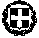 ΕΛΛΗΝΙΚΗ ΔΗΜΟΚΡΑΤΙΑΥΠΟΥΡΓΕΙΟ ΠΑΙΔΕΙΑΣ, EΡΕΥΝΑΣ  ΚΑΙ ΘΡΗΣΚΕΥΜΑΤΩΝΠΕΡ/ΚΗ ΔΝΣΗ Π. & Δ. ΕΚΠ/ΣΗΣΚΕΝΤΡΙΚΗΣ ΜΑΚΕΔΟΝΙΑΣΔΙΕΥΘΥΝΣΗ ΔΕΥΤΕΡΟΒΑΘΜΙΑΣ  EΚΠΑΙΔΕΥΣΗΣΔΥΤΙΚΗΣ ΘΕΣΣΑΛΟΝΙΚΗΣ3ο ΓΥΜΝΑΣΙΟ ΝΕΑΠΟΛΗΣ ΘΕΣΣΑΛΟΝΙΚΗΣΤαχ.Δ/νση:     Στρατόπεδο Στρεμπενιώτη,ΝεάποληΤαχ. Κώδ.:      56700Τηλέφωνο:      2310 614082Fax:               2310 614082e-mail :          mail@3gym-neapol.thess.sch.grΠληροφορίες: Κατσιμαλής Μιχαήλ     Θεσσαλονίκη  30-11-2017      Αριθμ. Πρωτ.: 228